        КАРАР                                                        ПОСТАНОВЛЕНИЕ      «15» декабрь 2022 й.                     № 52                  «15»  декабря  2022 г.Об отмене постановления главы сельского поселения Тузлукушевский сельсовет муниципального района Белебеевский район Республики Башкортостан от 15 декабря 2021 года № 60 «Об  утверждении Административного регламента предоставления муниципальной услуги «Выдача специальных разрешений на движение по автомобильным дорогам транспортных средств, осуществляющих перевозки тяжеловесных и (или) крупногабаритных грузов по маршрутам, проходящим полностью или частично по дорогам местного значения в границах муниципального образования» в  сельском поселении Тузлукушевский сельсовет муниципального образования Белебеевский район Республики Башкортостан»» с 01.01.2023 г.         В связи с принятием Федерального закона от 20.07.2020 № 239-ФЭ «О внесении изменений в Федеральный закон «Об автомобильных дорогах и о внесении изменений в отдельные законодательные акты Российской Федерации», в части, касающейся весового и габаритного контроля транспортных средств»,ПОСТАНОВЛЯЮ:      1. Признать постановление главы сельского поселения Тузлукушевский сельсовет муниципального района Белебеевский район Республики Башкортостан от 15 декабря 2021 года № 60 «Об утверждении Административного регламента предоставления муниципальной услуги «Выдача специальных разрешений на движение по автомобильным дорогам транспортных средств, осуществляющих перевозки тяжеловесных и (или) крупногабаритных грузов по маршрутам, проходящим полностью или частично по дорогам местного значения в границах муниципального образования» в  сельском поселении Тузлукушевский сельсовет муниципального района Белебеевский район Республики Башкортостан»» утратившим силу с 01.01.2023 г.       2. Исключить услугу «Выдача специальных разрешений на движение по автомобильным дорогам транспортных средств, осуществляющих перевозки тяжеловесных и (или) крупногабаритных грузов по маршрутам, проходящим полностью или частично по дорогам местного значения в границах муниципального образования» в  сельском поселении Тузлукушевский сельсовет муниципального района Белебеевский район Республики Башкортостан»» из перечня муниципальных услуг с 01.01.2023 г.       3.Обнародовать настоящее постановление на информационном стенде Администрации сельского поселения Тузлукушевский сельсовет муниципального района Белебеевский район Республики Башкортостан и разместить на официальном сайте Администрации сельского поселения Тузлукушевский сельсовет муниципального района Белебеевский район Республики Башкортостан.    4. Контроль за исполнением данного решения оставляю за собой.Глава сельского поселения                                                  Л.М.Харисова       БАШKОРТОСТАН  РЕСПУБЛИКАҺЫ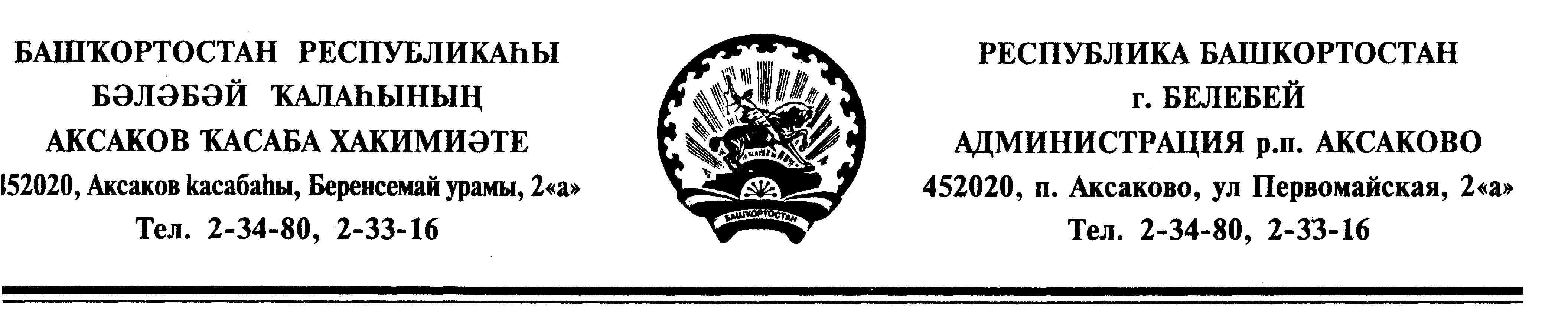 БƏЛƏБƏЙ  РАЙОНЫ МУНИЦИПАЛЬ  РАЙОНЫНЫҢ        ТУЗЛЫКЫУЫШ  АУЫЛ  СОВЕТЫ   АУЫЛ  БИЛӘМӘҺЕ  ХАКИМИЯТЕ  АДМИНИСТРАЦИЯ  СЕЛЬСКОГО ПОСЕЛЕНИЯ ТУЗЛУКУШЕВСКИЙ СЕЛЬСОВЕТМУНИЦИПАЛЬНОГО РАЙОНАБЕЛЕБЕЕВСКИЙ РАЙОНРЕСПУБЛИКИ БАШКОРТОСТАН